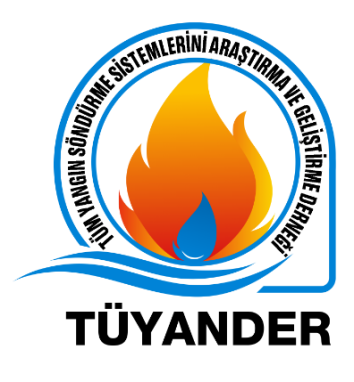 Firma ismi yada logosuYANGIN ALGILAMA VE ALARM SİSTEMLERİ -5- YILLIK BAKIM VE DENETLEME (FORM-2D)Ref. NoTesisTesis YetkilisiTarihDenetleyenSistem Tanımı*Evet: İyi durumda            *Hayır: İyi durumda değil           *N/A : Denetleme Uygulanamaz*Evet: İyi durumda            *Hayır: İyi durumda değil           *N/A : Denetleme Uygulanamaz*Evet: İyi durumda            *Hayır: İyi durumda değil           *N/A : Denetleme Uygulanamaz*Evet: İyi durumda            *Hayır: İyi durumda değil           *N/A : Denetleme Uygulanamaz*Evet: İyi durumda            *Hayır: İyi durumda değil           *N/A : Denetleme Uygulanamaz*Evet: İyi durumda            *Hayır: İyi durumda değil           *N/A : Denetleme Uygulanamaz*Evet: İyi durumda            *Hayır: İyi durumda değil           *N/A : Denetleme Uygulanamaz*Evet: İyi durumda            *Hayır: İyi durumda değil           *N/A : Denetleme Uygulanamaz1- Kontrole başlanmadan evvel böyle bir kontrolün yapılacağı ilgili birimlere bildirildi mi?1- Kontrole başlanmadan evvel böyle bir kontrolün yapılacağı ilgili birimlere bildirildi mi?1- Kontrole başlanmadan evvel böyle bir kontrolün yapılacağı ilgili birimlere bildirildi mi?EVETEVETHAYIRHAYIRN/A2- Aylık, altı aylık ve iki yıllık bakım ve test raporları tam ve eksiksiz olarak doldurulmuş mu? Teslim aldınız mı?2- Aylık, altı aylık ve iki yıllık bakım ve test raporları tam ve eksiksiz olarak doldurulmuş mu? Teslim aldınız mı?2- Aylık, altı aylık ve iki yıllık bakım ve test raporları tam ve eksiksiz olarak doldurulmuş mu? Teslim aldınız mı?3- Sistemin teknik açıdan yeterliliği yeni çıkan sistemlerle takviye edilip edilmemesinin gerekliliği müşteriye bildirildi mi?3- Sistemin teknik açıdan yeterliliği yeni çıkan sistemlerle takviye edilip edilmemesinin gerekliliği müşteriye bildirildi mi?3- Sistemin teknik açıdan yeterliliği yeni çıkan sistemlerle takviye edilip edilmemesinin gerekliliği müşteriye bildirildi mi?4- Bu testten evvel yıllık test yapılacak ve yıllık denetleme formu doldurulacaktır.4- Bu testten evvel yıllık test yapılacak ve yıllık denetleme formu doldurulacaktır.4- Bu testten evvel yıllık test yapılacak ve yıllık denetleme formu doldurulacaktır.5- Eğer aküler geriye doğru iki seneden daha evvel değiştirilmemişse nitelik ve niceliklerine bakılmaksızın kesinlikle değiştirilecektir.5- Eğer aküler geriye doğru iki seneden daha evvel değiştirilmemişse nitelik ve niceliklerine bakılmaksızın kesinlikle değiştirilecektir.5- Eğer aküler geriye doğru iki seneden daha evvel değiştirilmemişse nitelik ve niceliklerine bakılmaksızın kesinlikle değiştirilecektir.6- Tüm işlemler sonunda iş bitirme formu doldurdunuz mu?6- Tüm işlemler sonunda iş bitirme formu doldurdunuz mu?6- Tüm işlemler sonunda iş bitirme formu doldurdunuz mu?*  İki yıllık test ve bakım raporları eklenecektir.*  İki yıllık test ve bakım raporları eklenecektir.*  İki yıllık test ve bakım raporları eklenecektir.Açıklamalar:Açıklamalar:Açıklamalar:DenetleyenTesis YetkilisiTesis Yetkilisiİmza ve Tarihİmza ve Tarihİmza ve Tarih